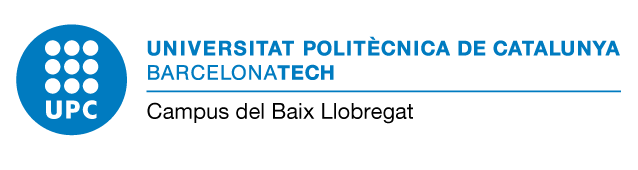 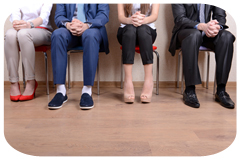 VOLS SABER COM PREPARAR-SE UNA ENTREVISTA DE FEINA?Si vols rebre assessorament personalitzat, concerta una hora amb els tècnics d'orientació. carreresprofessionals.alumni@upc.eduEl servei d'atenció individual està disponible també a les escoles i facultats.Entrevistes d’orientació: suport individual al desenvolupament de la carrera professionalSol·licita la teva entrevista personal al Campus del Baix Llobregat a partir del proper 2 de Març a través del formulari que trobaràs al link següent: Sol·licitud d'entrevista d'orientació professional (https://docs.google.com/forms/d/1jFngxEVISD_slkwXMtox5gKSVrEYyrqRO8zUETY_t5k/viewform?edit_requested=true)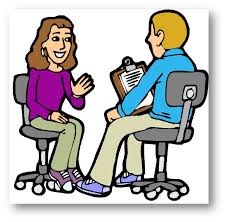 https://alumni.upc.edu/carreres-professionalsSessions individuals i personalitzades per definir els objectius professionals, planificar la cerca de feina i/o gestionar la carrera professional. Les sessions https://alumni.upc.edu/carreres-professionals/activitats-1/entrevista.jpgpoden servir també per la presa de decisions acadèmiques i/o professionals. 
Si vols rebre assessorament personalitzat, demana una entrevista amb els tècnics d'orientació. El servei d'atenció individual està disponible també a les escoles i facultats.Entrevistes d’orientació: suport individual al desenvolupament de la carrera professionalEl servei de Carreres Professionals d'UPC Alumni t’ofereix el seu suport i assessorament a través d’entrevistes personals d’orientació professional, per  donar resposta a les demandes relacionades amb:Mercat de treball i perfils d’ocupació.Planificació i estratègia per cercar feinaDefinició dels objectius professionalsOrientació sobre la formació continuadaMobilitat internacionalAssessorament a l’emprenedoria.Altres consultes relacionades amb la gestió de la carrera professionalDemana la teva entrevista personal al teu campus (o a la teva escola) a través del formulari: Sol·licitud d'entrevista d'orientació professional